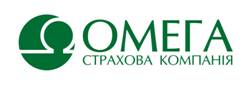 	Т.в.о. ПрезидентаАСК «ОМЕГА»Карагаєву П.А.ЗГОДАна збір та обробку персональних данихДля осіб, що мають право підпису фінансових документів клієнта (керівника, головного бухгалтера тощо)Я, ________________________________________________________________ ,(прізвище, ім'я, по батькові) паспорт серія ___ № __________, виданий _____________, реєстраційний номер облікової картки платника податків ___________________ (за наявності), як суб’єкт персональних даних відповідно до Закону України "Про захист персональних даних" надаю Приватному акціонерному товариству «Акціонерна страхова компанія «ОМЕГА» (далі – АСК «ОМЕГА») свою згоду на обробку моїх персональних даних (на паперових носіях, на бланках картотек, в інформаційних (автоматизованих) системах АСК «ОМЕГА» тощо, у тому числі в частині реєстрації та зберігання таких даних у переліку клієнтів АСК «ОМЕГА») для реалізації АСК «ОМЕГА» своїх прав та обов’язків, визначених чинним законодавством України та договорами, укладеними між АСК «ОМЕГА» та __________________(зазначається назва клієнта – юридичної особи) (далі - Підприємство), при наданні послуг, зокрема у ході розгляду питання щодо можливості надання Підприємством послуг, оформлення договірних відносин з Підприємством та супроводження операцій, інформування мене про умови обслуговування у АСК «ОМЕГА». Обсяг моїх персональних даних, щодо яких АСК «ОМЕГА» має право здійснювати процес обробки, визначається як будь-яка інформація про мене та умови укладених зі мною договорів, що стали відомі АСК «ОМЕГА» при встановленні та у ході відносин з Підприємством та/або зі мною, у тому числі від третіх осіб.Цим підтверджую, що мені повідомлено про мої права як суб’єкта персональних даних, визначені Законом України "Про захист персональних даних", володільця персональних даних, склад та зміст персональних даних, що збираються, мету збору таких даних та осіб, яким можуть передаватися мої персональні дані.Цим підтверджую, що я розумію і погоджуюсь з тим, що АСК «ОМЕГА» не несе будь-якої відповідальності за розголошення третім особам персональних даних щодо мене у разі, якщо таке розголошення необхідне для реалізації АСК «ОМЕГА» своїх прав та обов’язків, визначених чинним законодавством України та договорами, укладеними зі мною та/ або Підприємством.„__” _______ 20__			__________________	__________________         						(підпис)		                             (ПІБ)Підпис клієнта засвідчую	Уповноважена особа АСК «ОМЕГА»__________________	_________________    		       	                                                  (підпис)			           (ПІБ)